M4 Der Schengenraum 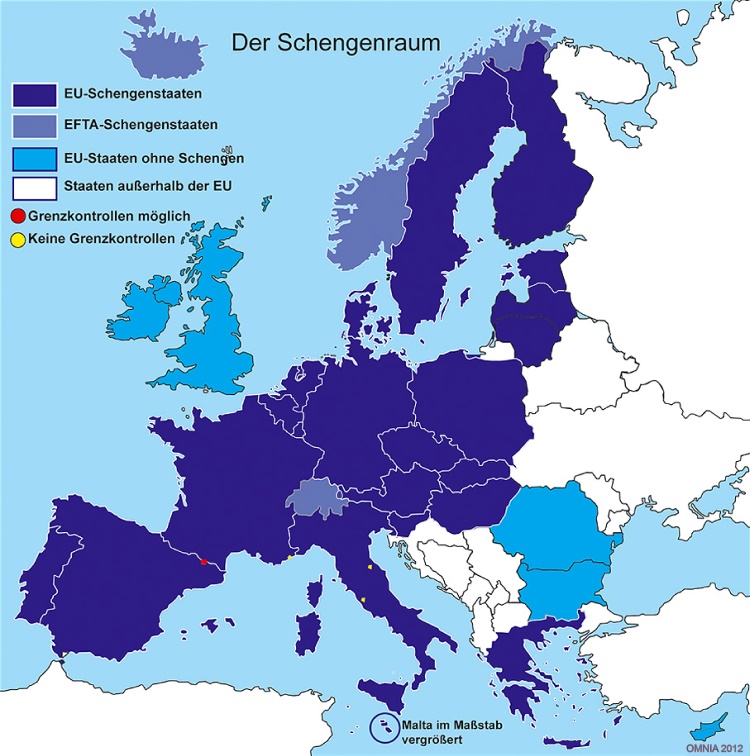 DateinameM4 Der SchengenraumKurzbelegAktion Europa 2012: o.S.LangbelegAktion Europa (2012): Schengenstaaten und EU-Staaten ohne Schengen-Übereinkommen. <http://www.europarl.europa.eu/brussels/website/content/modul_05/abb_Schengenraum.html> (Zugriff: 2015-03-23)Lizenz© Aktion EuropaMaterialtypKarte – Thematische Karte (Kontinent)